CE1 – Plan de travail n°11                                                                                             Prénom : ………………..……………………               Exercice 13       ①                                                                ①        ①                       ①Exercice 14                                                           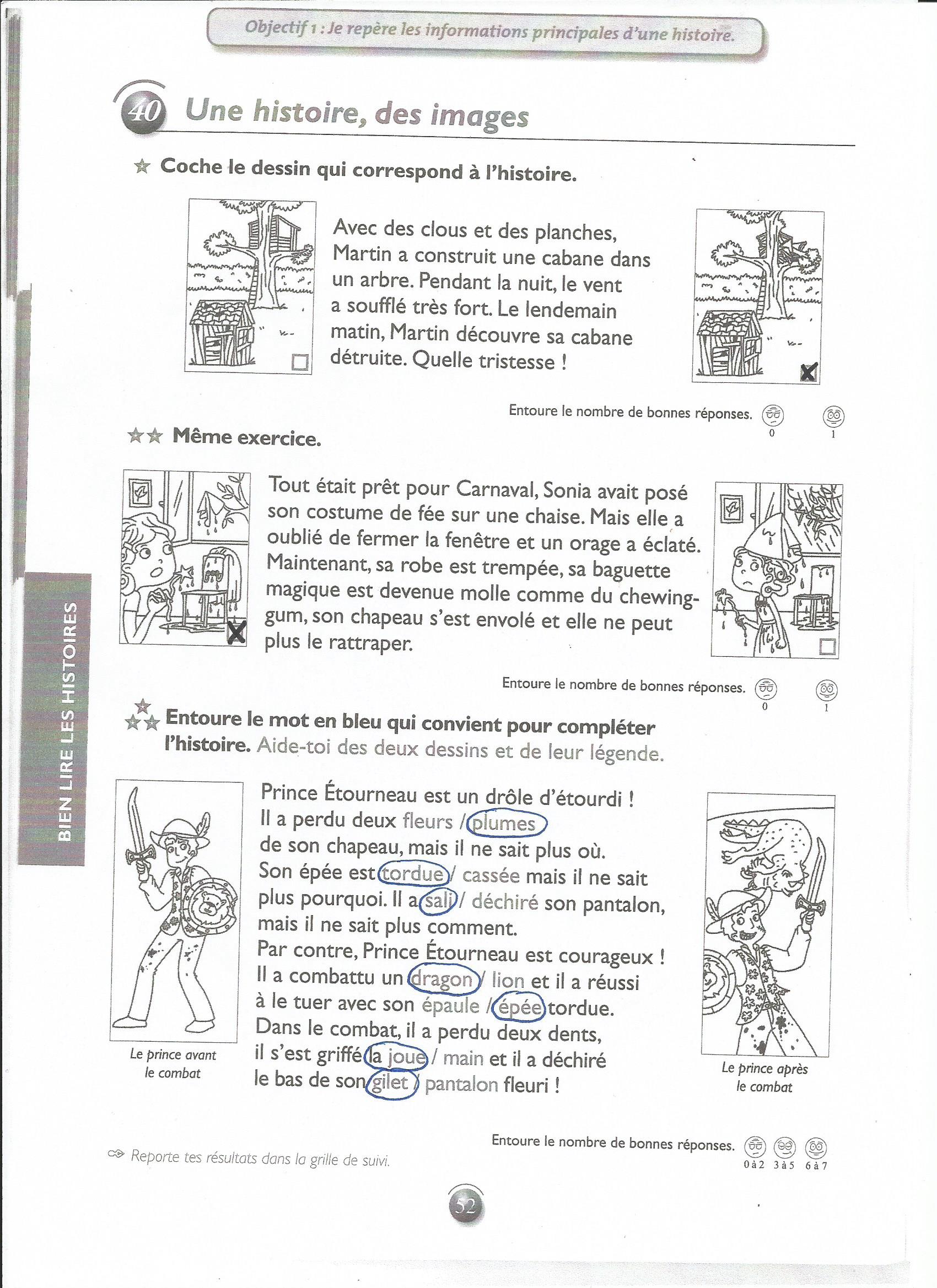 FRANÇAIS (Violet)FRANÇAIS (Violet)FRANÇAIS (Violet)FRANÇAIS (Violet)LECTURE : Je comprends les phrases.LECTURE : Je comprends les phrases.LECTURE : Je comprends les phrases.LECTURE : Je comprends les phrases.Exercice 1 *et   ** correction en bas du tableauExercice 1 *et   ** correction en bas du tableauExercice 1 *et   ** correction en bas du tableauQuestion et réponseVoir photocopieQuestion et réponseVoir photocopieQuestion et réponseVoir photocopieGRAMMAIRE : Je sais reconnaître une phrase.GRAMMAIRE : Je sais reconnaître une phrase.GRAMMAIRE : Je sais reconnaître une phrase.GRAMMAIRE : Je sais reconnaître une phrase.Exercice 2Recopie en ajoutant les majuscules et les points. (4 phrases)Les touristes sont arrivés. Ils ont envahi les plages. Ils sont partout : dans les restaurants, dans les piscines, dans la mer. Les touristes sont tout blancs : ils veulent bronzer.GRAMMAIRE : Je sais différencier nom propre et nom commun .GRAMMAIRE : Je sais différencier nom propre et nom commun .GRAMMAIRE : Je sais différencier nom propre et nom commun .GRAMMAIRE : Je sais différencier nom propre et nom commun .Exercice 3Recopie et souligne les noms propres en orange (6) et les noms communs en bleu (6).Sa maison se trouve dans les Alpes.Guillaume regarde la montagne.Renaud cherche un cadeau pour sa mère.Martine part en Norvège.Hugo prépare une surprise pour sa sœur.GRAMMAIRE : Je sais faire les accords dans un groupe nominal.GRAMMAIRE : Je sais faire les accords dans un groupe nominal.GRAMMAIRE : Je sais faire les accords dans un groupe nominal.GRAMMAIRE : Je sais faire les accords dans un groupe nominal.Exercice 4Recopie avec le nom qui convient.• J’ai visité plusieurs châteaux.• Elle joue avec ses poupées.• Il a pris son médicament.• Le pirate a trouvé un trésor.• Donne-moi des cacahuètes.•Connais-tu cette dame ?GRAMMAIRE DU VERBE :  Je sais faire les accords dans un groupe verbal.GRAMMAIRE DU VERBE :  Je sais faire les accords dans un groupe verbal.GRAMMAIRE DU VERBE :  Je sais faire les accords dans un groupe verbal.GRAMMAIRE DU VERBE :  Je sais faire les accords dans un groupe verbal.Exercice 5Recopie les phrases en écrivant au présent les verbes entre parenthèses.Le gardien arrête le ballon.La fillette allume la télévision.Le supporter encourage les joueurs.Elle enfile son maillot de sport et lace ses baskets.Le basketteur tire et marque un panier.LEXIQUE : Je sais identifier des contraires.LEXIQUE : Je sais identifier des contraires.LEXIQUE : Je sais identifier des contraires.LEXIQUE : Je sais identifier des contraires.Exercice 6Colorie les deux contraires de la même couleur. Attention aux intrus !ORTHOGRAPHE : Je sais écrire les sons travaillés.ORTHOGRAPHE : Je sais écrire les sons travaillés.ORTHOGRAPHE : Je sais écrire les sons travaillés.ORTHOGRAPHE : Je sais écrire les sons travaillés.Exercice 7Complète ces mots par : in – ain- ein demain– un verre de vin - la fin du filmun moulin – une main - un médecinune ceinture – il prend son bain - le nombre vingt – un marin– une infirmière un incendie – un coussin – le freinMATHEMATIQUES (Violet)MATHEMATIQUES (Violet)MATHEMATIQUES (Violet)MATHEMATIQUES (Violet)NUMERATION :   Je sais lire et écrire des nombres.NUMERATION :   Je sais lire et écrire des nombres.NUMERATION :   Je sais lire et écrire des nombres.NUMERATION :   Je sais lire et écrire des nombres.Exercice 8Ecris les nombres en chiffres. (sur le PDT)Trois-cent-soixante-quatorze : 374Cinq-cent-six   : 506Sept-cent-quatre-vingt-deux : 782Quatre-cent-cinquante-deux : 452Six-cent-soixante-dix : 670Neuf-cent-seize : 916NUMERATION :   Je sais comparer les nombres.NUMERATION :   Je sais comparer les nombres.NUMERATION :   Je sais comparer les nombres.NUMERATION :   Je sais comparer les nombres.Exercice 9 (sur le PDT)Dans chaque ligne, colorie le nombre le plus petit et entoure le nombre le plus grand.NUMERATION : Je connais les nombres précédents et suivants. NUMERATION : Je connais les nombres précédents et suivants. NUMERATION : Je connais les nombres précédents et suivants. NUMERATION : Je connais les nombres précédents et suivants. Exercice 10Complète le tableau.(sur le PDT)CALCUL : Je connais les tables de multiplication.CALCUL : Je connais les tables de multiplication.CALCUL : Je connais les tables de multiplication.CALCUL : Je connais les tables de multiplication.Exercice 11Complète cette table de multiplication. Puis réponds aux questions.Dans 8 combien de fois 2 ?   4 foisDans 14 combien de fois 2 ?   7 foisDans 18 combien de fois 2 ?   9 foisDans 10 combien de fois 2 ?   5 foisDans 2 combien de fois 2 ?   1 foisDans 20 combien de fois 2 ?   10 foisGEOMETRIE: Je connais les carrés, les rectangles et les triangles.GEOMETRIE: Je connais les carrés, les rectangles et les triangles.GEOMETRIE: Je connais les carrés, les rectangles et les triangles.GEOMETRIE: Je connais les carrés, les rectangles et les triangles.Exercice 12 (sur le PDT)Exercice 12 (sur le PDT)Je colorie en jaune les carrés, en bleu les triangles et en rouge les rectangles.Je colorie en jaune les carrés, en bleu les triangles et en rouge les rectangles.CALCUL  POSE : Je pose et je calcule les additions.CALCUL  POSE : Je pose et je calcule les additions.CALCUL  POSE : Je pose et je calcule les additions.CALCUL  POSE : Je pose et je calcule les additions.Exercice 13Pose correctement en colonne puis calcule.452+120+36 =     368 + 25+ 14 =     502+114+ 7 =CALCUL  POSE : Je pose et je calcule les soustractions.CALCUL  POSE : Je pose et je calcule les soustractions.CALCUL  POSE : Je pose et je calcule les soustractions.CALCUL  POSE : Je pose et je calcule les soustractions.Exercice 14Pose correctement en colonne puis calcule.368-19=     236 – 134 =      405 – 23 = 452+   120+36608368+25+14407502+   114+762334105   -2338235618    -19349236-134102